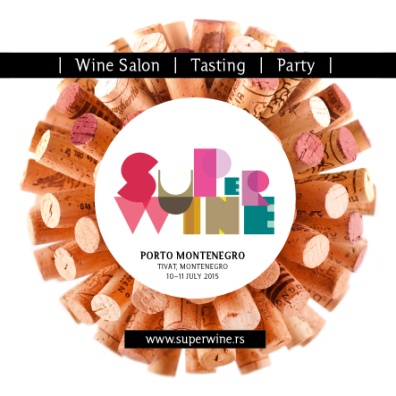 Press Accreditation Request for SuperWine 4.0Please send filled application form to press@superwine.rs latest by 27th June 2016.First Name:Surname: Media Organization: E-mail address:Position held: Media :_____Print ___ Radio ___TV ___WEB___ Blog ____Social Media____FreelanceTelephone:Organization's Website:Note: 